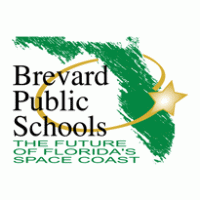 Escuelas públicas de Título I del condado de Brevard 2020-2021Escuelas públicas de Título I del condado de Brevard 2020-2021Escuelas públicas de Título I del condado de Brevard 2020-2021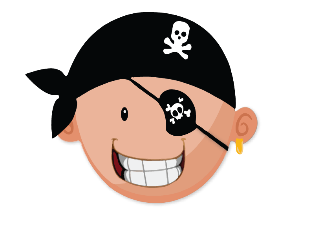 1st Grade Primaria Palm BayPacto entre la escuela y la familia para el aprendizaje Primaria Palm BayPacto entre la escuela y la familia para el aprendizaje Primaria Palm BayPacto entre la escuela y la familia para el aprendizaje1st GradeLos Programas de Participación Familiar de Título I basados en la escuela y el distrito en el condado de Brevard se esforzarán por CONSTRUIR RELACIONES para crear una participación familiar real para cada niño, cada familia, cada maestro, todos los días.Los Programas de Participación Familiar de Título I basados en la escuela y el distrito en el condado de Brevard se esforzarán por CONSTRUIR RELACIONES para crear una participación familiar real para cada niño, cada familia, cada maestro, todos los días.Los Programas de Participación Familiar de Título I basados en la escuela y el distrito en el condado de Brevard se esforzarán por CONSTRUIR RELACIONES para crear una participación familiar real para cada niño, cada familia, cada maestro, todos los días.1st GradeEste documento fue desarrollado conjuntamente por las familias, los estudiantes y el personal de la Escuela Primaria Palm Bay. Este acuerdo explica cómo las familias y los maestros trabajarán juntos para asegurarse de que todos los estudiantes alcancen los estándares de nivel de grado. Cada año se llevan a cabo reuniones para revisar este Pacto y realizar cambios según las necesidades de los estudiantes.Este documento fue desarrollado conjuntamente por las familias, los estudiantes y el personal de la Escuela Primaria Palm Bay. Este acuerdo explica cómo las familias y los maestros trabajarán juntos para asegurarse de que todos los estudiantes alcancen los estándares de nivel de grado. Cada año se llevan a cabo reuniones para revisar este Pacto y realizar cambios según las necesidades de los estudiantes.Este documento fue desarrollado conjuntamente por las familias, los estudiantes y el personal de la Escuela Primaria Palm Bay. Este acuerdo explica cómo las familias y los maestros trabajarán juntos para asegurarse de que todos los estudiantes alcancen los estándares de nivel de grado. Cada año se llevan a cabo reuniones para revisar este Pacto y realizar cambios según las necesidades de los estudiantes.Este documento fue desarrollado conjuntamente por las familias, los estudiantes y el personal de la Escuela Primaria Palm Bay. Este acuerdo explica cómo las familias y los maestros trabajarán juntos para asegurarse de que todos los estudiantes alcancen los estándares de nivel de grado. Cada año se llevan a cabo reuniones para revisar este Pacto y realizar cambios según las necesidades de los estudiantes.Este documento fue desarrollado conjuntamente por las familias, los estudiantes y el personal de la Escuela Primaria Palm Bay. Este acuerdo explica cómo las familias y los maestros trabajarán juntos para asegurarse de que todos los estudiantes alcancen los estándares de nivel de grado. Cada año se llevan a cabo reuniones para revisar este Pacto y realizar cambios según las necesidades de los estudiantes.Meta (s) académicas de la escuela y / o áreas de enfoqueNuestro objetivo es seguir viendo un crecimiento en nuestros estudiantes. Para lograr este objetivo, nuestros maestros y personal se enfocarán en brindar lecciones alineadas con los estándares.Nuestro objetivo es seguir viendo un crecimiento en nuestros estudiantes. Para lograr este objetivo, nuestros maestros y personal se enfocarán en brindar lecciones alineadas con los estándares.Nuestro objetivo es seguir viendo un crecimiento en nuestros estudiantes. Para lograr este objetivo, nuestros maestros y personal se enfocarán en brindar lecciones alineadas con los estándares.Nuestro objetivo es seguir viendo un crecimiento en nuestros estudiantes. Para lograr este objetivo, nuestros maestros y personal se enfocarán en brindar lecciones alineadas con los estándares.Trabajando juntos para el éxito:En el aulaLos maestros proporcionarán a las familias recursos e ideas para ayudar a reforzar las habilidades fundamentales. Enviarán a casa listas de palabras reconocibles a la vista, juegos de matemáticas y preguntas sobre lectura.Los maestros proporcionarán a las familias recursos e ideas para ayudar a reforzar las habilidades fundamentales. Enviarán a casa listas de palabras reconocibles a la vista, juegos de matemáticas y preguntas sobre lectura.Los maestros proporcionarán a las familias recursos e ideas para ayudar a reforzar las habilidades fundamentales. Enviarán a casa listas de palabras reconocibles a la vista, juegos de matemáticas y preguntas sobre lectura.Los maestros proporcionarán a las familias recursos e ideas para ayudar a reforzar las habilidades fundamentales. Enviarán a casa listas de palabras reconocibles a la vista, juegos de matemáticas y preguntas sobre lectura.Trabajando juntos para el éxito:En casaMediante el uso de FOCUS y Google Classroom, los padres pueden ayudar a los estudiantes en casa.Mediante el uso de FOCUS y Google Classroom, los padres pueden ayudar a los estudiantes en casa.Mediante el uso de FOCUS y Google Classroom, los padres pueden ayudar a los estudiantes en casa.Mediante el uso de FOCUS y Google Classroom, los padres pueden ayudar a los estudiantes en casa.Trabajando juntos para el éxito:Responsabilidad del estudianteLos estudiantes serán responsables de establecer metas y realizar un seguimiento de las tablas para monitorear y visualizar su progreso.Los estudiantes serán responsables de establecer metas y realizar un seguimiento de las tablas para monitorear y visualizar su progreso.Los estudiantes serán responsables de establecer metas y realizar un seguimiento de las tablas para monitorear y visualizar su progreso.Los estudiantes serán responsables de establecer metas y realizar un seguimiento de las tablas para monitorear y visualizar su progreso.Comunicación:Mantenerse informadoEl equipo de primer grado planea usar Class Dojo y FOCUS para comunicarse con los padres. Una carpeta diaria para llevar a casa incluye palabras reconocibles a la vista, habilidades fonéticas para practicar y el progreso del estudiante.El equipo de primer grado planea usar Class Dojo y FOCUS para comunicarse con los padres. Una carpeta diaria para llevar a casa incluye palabras reconocibles a la vista, habilidades fonéticas para practicar y el progreso del estudiante.El equipo de primer grado planea usar Class Dojo y FOCUS para comunicarse con los padres. Una carpeta diaria para llevar a casa incluye palabras reconocibles a la vista, habilidades fonéticas para practicar y el progreso del estudiante.El equipo de primer grado planea usar Class Dojo y FOCUS para comunicarse con los padres. Una carpeta diaria para llevar a casa incluye palabras reconocibles a la vista, habilidades fonéticas para practicar y el progreso del estudiante.Construyendo asociacionesLas familias pueden reunirse con los maestros a través de Zoom y conferencias telefónicas. El equipo de primer grado enviará a casa recursos y gráficos de APTT para que los padres monitoreen el progreso de sus estudiantes.Las familias pueden reunirse con los maestros a través de Zoom y conferencias telefónicas. El equipo de primer grado enviará a casa recursos y gráficos de APTT para que los padres monitoreen el progreso de sus estudiantes.Las familias pueden reunirse con los maestros a través de Zoom y conferencias telefónicas. El equipo de primer grado enviará a casa recursos y gráficos de APTT para que los padres monitoreen el progreso de sus estudiantes.Las familias pueden reunirse con los maestros a través de Zoom y conferencias telefónicas. El equipo de primer grado enviará a casa recursos y gráficos de APTT para que los padres monitoreen el progreso de sus estudiantes.Visit https://www.brevardschools.org/ for important informationPARENT PORTAL:  https://tinyurl.com/BrevardFEFLORIDA STANDARDS:  https://flstandards.orgParent access to FOCUS: https://brevardk12.focusschoolsoftware.com/focus/?skipSAML=trueLaunchPad: https://launchpad.classlink.com/brevardLos estudiantes pueden acceder a muchas aplicaciones que se utilizan para el aprendizaje en clase y en el hogar, como i-Ready, Stemscopes y Studies Weekly, junto con el acceso de los estudiantes a Focus.Visit https://www.brevardschools.org/ for important informationPARENT PORTAL:  https://tinyurl.com/BrevardFEFLORIDA STANDARDS:  https://flstandards.orgParent access to FOCUS: https://brevardk12.focusschoolsoftware.com/focus/?skipSAML=trueLaunchPad: https://launchpad.classlink.com/brevardLos estudiantes pueden acceder a muchas aplicaciones que se utilizan para el aprendizaje en clase y en el hogar, como i-Ready, Stemscopes y Studies Weekly, junto con el acceso de los estudiantes a Focus.https://www.brevardschools.org/PalmBayESVisite el sitio web de nuestra escuela para obtener información adicional, incluido el plan de estudios y la instrucción; fechas de prueba; información de contacto del personal; Recursos del Título 1; y otras fechas importantes.Si no tiene acceso a nuestro sitio web, visite la oficina principal para obtener información impresa o llame a la oficina principal al 321-723-1055Signatures: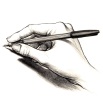 Parent ____________________Student ___________________Teacher ___________________This compact was discussed on____________________.Se utilizó el traductor de Google para traducir este documento. Cualquier error de traducción es accidental.Signatures:Parent ____________________Student ___________________Teacher ___________________This compact was discussed on____________________.Se utilizó el traductor de Google para traducir este documento. Cualquier error de traducción es accidental.